INDICAÇÃO Nº 5857/2017Sugere ao Poder Executivo Municipal que proceda a Limpeza e reforma da calçada localizada na Rua Sebastião Marcos de Campos que dá acesso à Escola Ruthe Garrido Roque atrás da Escola Gemma Capelo. (Foto anexa) (A).Excelentíssimo Senhor Prefeito Municipal, Nos termos do Art. 108 do Regimento Interno desta Casa de Leis, dirijo-me a Vossa Excelência para sugerir ao setor competente que proceda a Limpeza e reforma da calçada localizada na Rua Sebastião Marcos de Campos que dá acesso à Escola Ruthe Garrido Roque atrás da Escola Gemma Capelo.  Justificativa:Fomos procurados por pais de alunos das referidas escolas, solicitando essa providencia, pois da forma que se encontra a calçada está deteriorada e com muita sujeira obrigando os alunos a andarem pela rua, podendo sofrer acidentes. Plenário “Dr. Tancredo Neves”, em 12 de Julho de 2017.José Luís Fornasari                                                  “Joi Fornasari”Solidariedade                                                    - Vereador -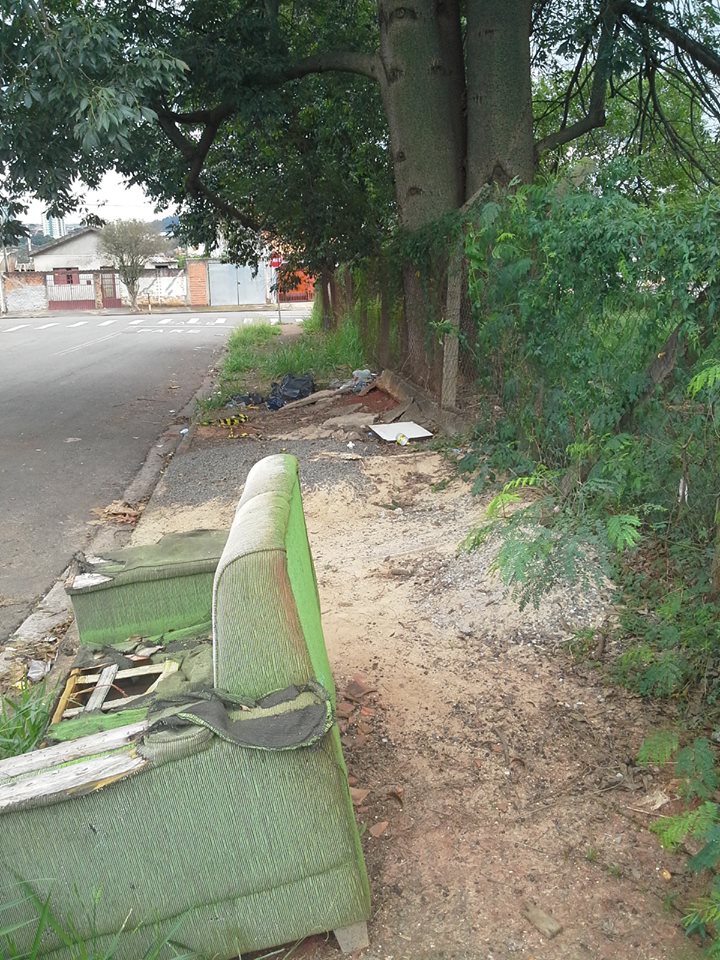 Sugere ao Poder Executivo Municipal que proceda a Limpeza e reforma da calçada localizada na Rua Sebastião Marcos de Campos que dá acesso à Escola Ruthe Garrido Roque atrás da Escola Gemma Capelo.Parte superior do formulárioParte inferior do formulário